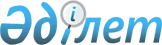 О создании Республиканского государственного предприятия "Хозяйственное управление Национальной комиссии Республики Казахстан по ценным бумагам"
					
			Утративший силу
			
			
		
					Постановление Правительства Республики Казахстан от 25 ноября 1999 года N 1788 . Утратило силу - постановлением Правительства РК от 8 августа 2001 г. N 1040 ~P011040

      В целях оптимизации структуры Национальной комиссии Республики Казахстан по ценным бумагам Правительство Республики Казахстан постановляет: 

      1. Создать Республиканское государственное предприятие на праве хозяйственного ведения "Хозяйственное управление Национальной комиссии Республики Казахстан по ценным бумагам" (далее - Предприятие). 

      2. Определить основной задачей Предприятия осуществление хозяйственной деятельности по управлению имуществом Национальной комиссии Республики Казахстан по ценным бумагам. 

      3. Согласиться с предложением Национальной комиссии Республики Казахстан по ценным бумагам об определении ее как органа государственного управления Предприятием, а также как органа, осуществляющего по отношению к Предприятию функции субъекта права государственной собственности. 

      4. Национальной комиссии Республики Казахстан по ценным бумагам (по согласованию) в месячный срок:     1) утвердить устав Предприятия;     2) обеспечить государственную регистрацию Предприятия в соответствии с требованиями законодательства;     3) принять иные меры, вытекающие из настоящего постановления.     5. Внести в постановление Правительства Республики Казахстан от 25 июня 1996 года N 790  P960790_  "О Перечне республиканских государственных предприятий" (САПП Республики Казахстан, 1996 г., N 29, ст. 265) следующее дополнение:     Перечень республиканских государственных предприятий, утвержденный указанным постановлением, дополнить разделом и строкой, порядковый номер 509-1, следующего содержания:     "Национальная комиссия Республики Казахстан по ценным бумагам"     509-1 Республиканское государственное      предприятие "Хозяйственное управление      Национальной комиссии Республики Казахстан      по ценным бумагам" (на праве хозяйственного      ведения)                                                г. Алматы".     6. Настоящее постановление вступает в силу со дня подписания.

     Премьер-Министр     Республики Казахстан

(Специалисты: Умбетова А.М.,              Склярова И.В.)     
					© 2012. РГП на ПХВ «Институт законодательства и правовой информации Республики Казахстан» Министерства юстиции Республики Казахстан
				